	6.a Matematika 27.4.-30.4. ČETVEROKUT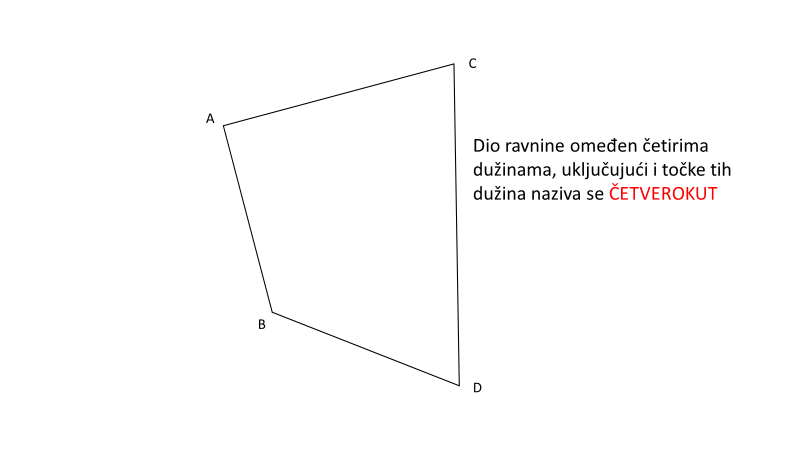 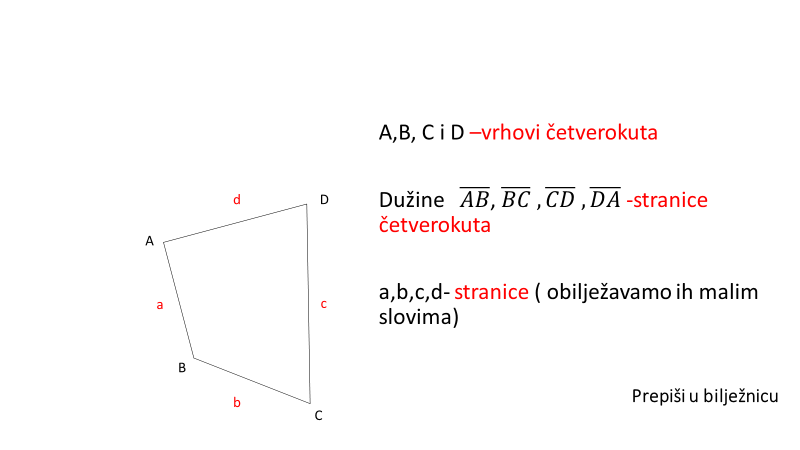 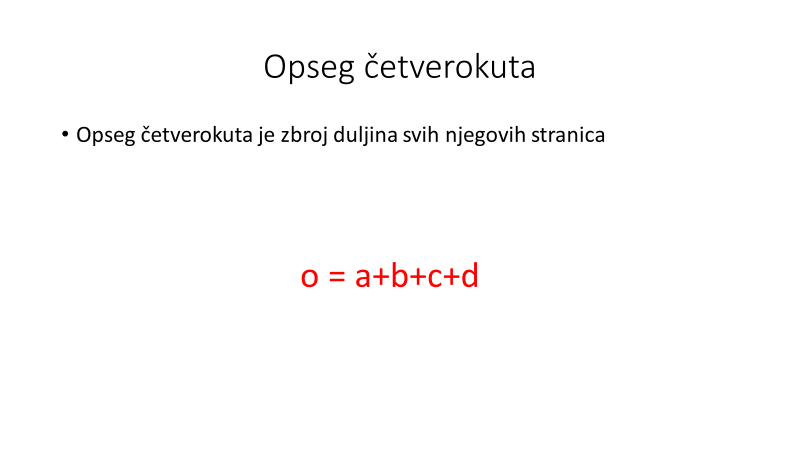 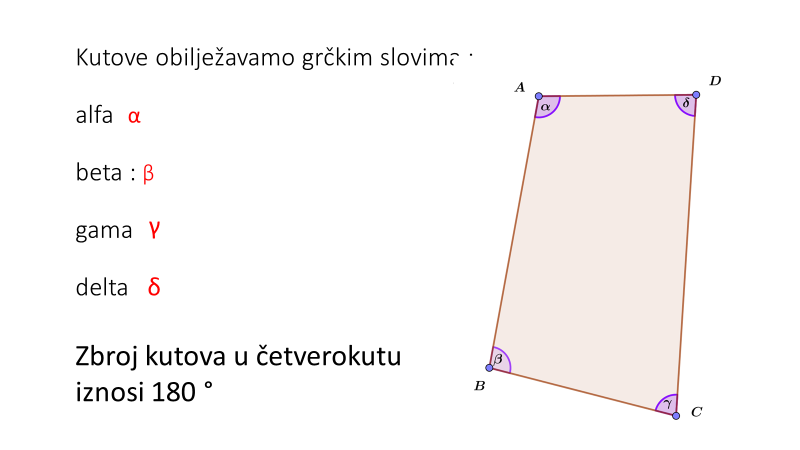 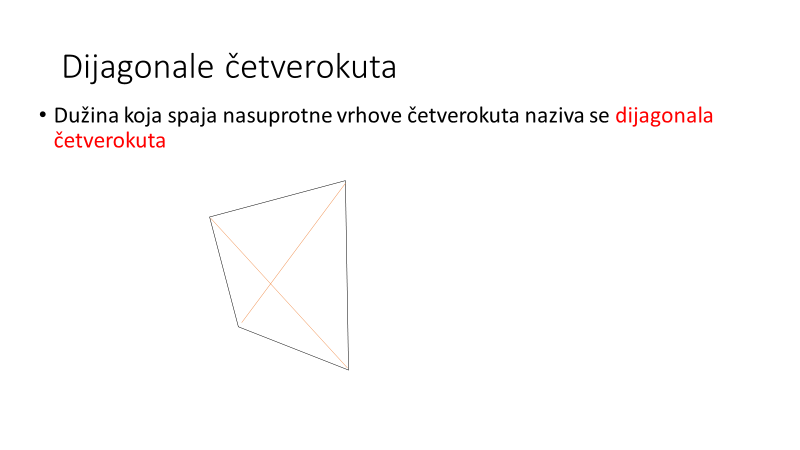 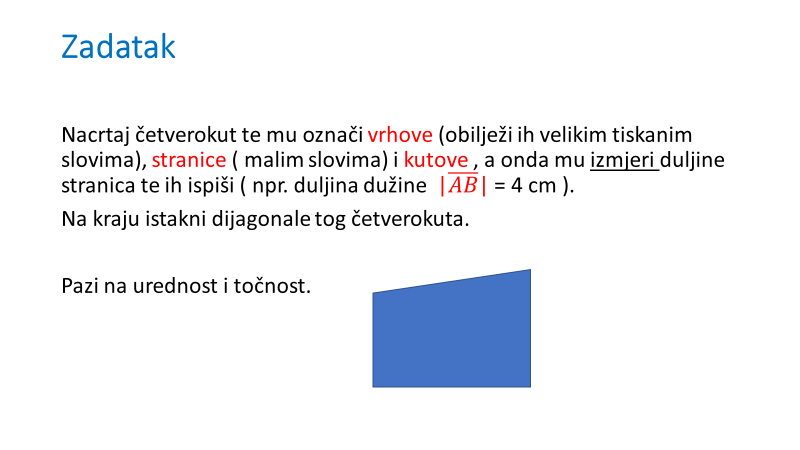 Vrste četverokuta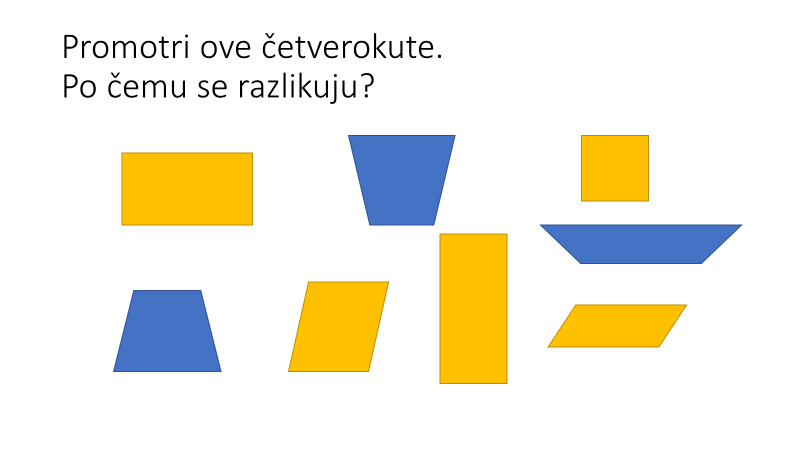 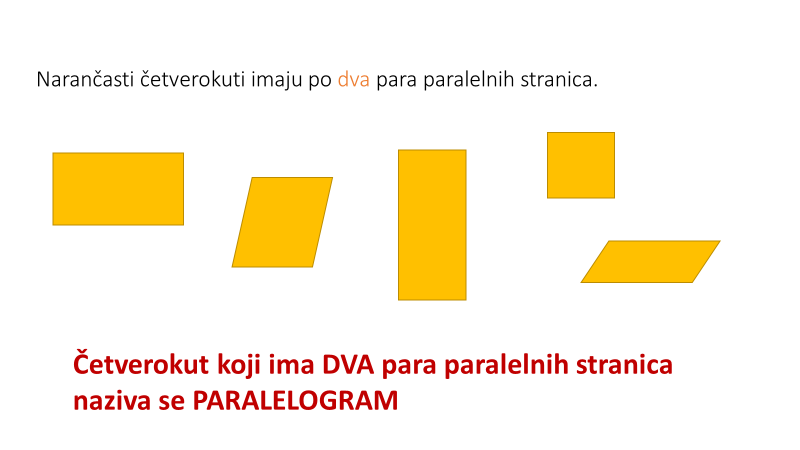 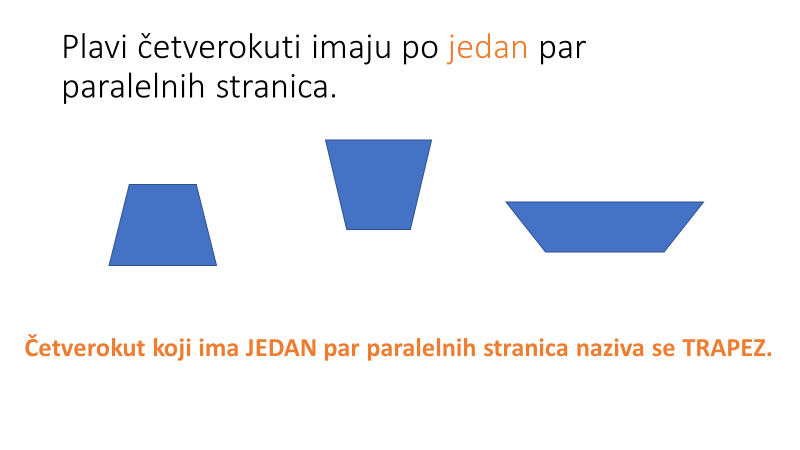 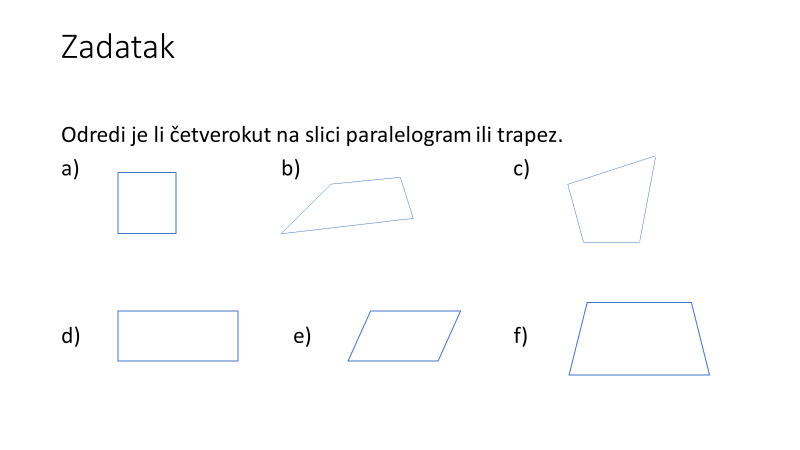 